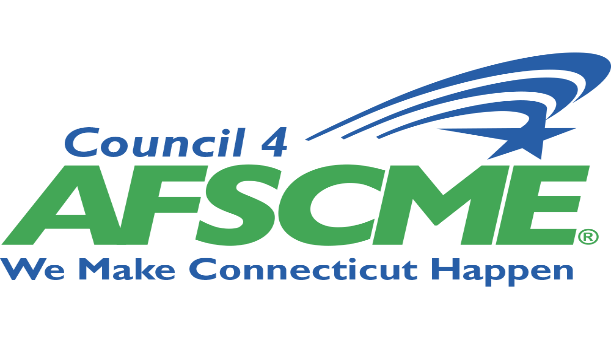 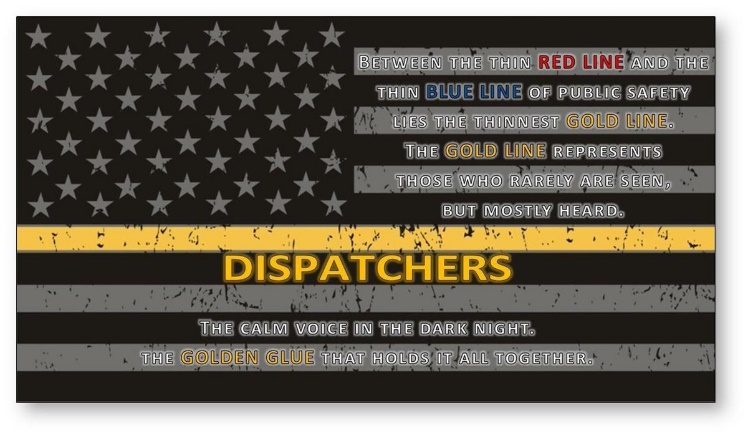 9-1-1 TELECOMMUNICATOR UNION WORKGROUPPurpose of Workgroup:  Network with Council 4, AFSCME 9-1-1 Telecommunicators, share stories, discuss issues/concerns, common concerns, best practices for a strong membership in a stressful classification.                         AGENDAWelcomeIntroductionsCouncil 4’s Communiciation TeamOrganizing and EducationPolitical Team Intro, Updates, & RegionalizationWhat Needs to be doneWhat do you want to see included in this workgroupNext Workgroup MeetingYour CommentsTo register, please submit form to KMartinez@council4.org NAME_________________________________________  LOCAL#___________________HOME EMAIL ADDRESS____________________________________________CELL PHONE #___________________________444 East Main StreetNew Britain, CT 06051                                                                                                                                               www.council4.org